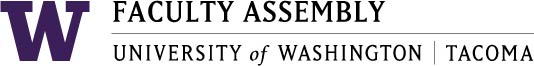 Academic Policy & Curriculum CommitteeApril 11, 2018, GWP 320, 12:30-2:00pmAgendaConsent Agenda & Recording PermissionII.       Approval of Minutes from Mar 14, 2018 - Found in APCC Canvas –3.14.18 Module 	III.         Course Change Proposals

	TGEOS 343 – The atmosphere and Air Pollution
            Retired to Active
	TEGL 271 – American Indians in Film
            Adding Diversity Designation
IV.  	New Course Proposals
T LAW 300 – Street Law
TPOLS 210 - Debate
Graduation PetitionsPolicy Issues & Other Business       Academic Plan - Criteria for faculty input; brief APCC on the processPrinciples that govern APCC  (time permitting) – Focus on a new course proposalChair Approval Policy – Summer and minor changes (prereqs, abbreviations, typos) WAC UpdateDouble Formal Options Committee UpdateUWCC Update